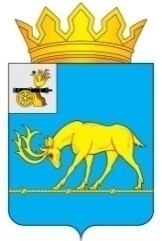 АДМИНИСТРАЦИЯ МУНИЦИПАЛЬНОГО ОБРАЗОВАНИЯ«ТЕМКИНСКИЙ РАЙОН» СМОЛЕНСКОЙ ОБЛАСТИПОСТАНОВЛЕНИЕ от                        №                                                                                              с. ТемкиноО внесении изменения в Регламент Комиссии по делам несовершеннолетних и защите их   прав в муниципальном образовании«Темкинский район»Смоленской области	В соответствии с ФЗ № 120 от 24 июня 1999 года "Об основах системы профилактики безнадзорности и правонарушений несовершеннолетних" в редакции от 13.01.01 г., от 07.07.03 г., от 29.06.04 г., от 22.08.04 г., от 29.12.04 г., от 22.04.05 г., от 05.01.06 г., от 30.06.07 г., от 21.07.07 г., от 24.07.07 г., от 01.12.07 г., от 23.07.08 г., от 13.10.09 г., от 28.12.10 г., от 07.02.11 г., от 03.12.11 г., от 30.12.12 г., от 07.05.13 г., от 07.06.13 г., от 02.07.13 г., от 25.11.13 г., от 28.12.13 г., от 02.04.14 г., от 04.06.14 г., от 14.10.14 г., от 31.12.14 г.,  от 29.06.15 г., от 13.07.15 г., от 23.11.15 г., от 26.02.16 г., от 26.04.16 г., от 03.07.16 г., от 07.06.17 г., от 27.06.18 г., от 26.07.19 г., от 24.04.20 г.,Администрация муниципального образования «Темкинский район» Смоленской области  п о с т а н о в л я е т:1. Внести в Регламент Комиссии по делам несовершеннолетних и защите   их   прав в муниципальном образовании «Темкинский район» Смоленской области (далее – Регламент), утвержденный постановлением Администрации муниципального образования «Темкинский район» Смоленской области от 05.08.2020 № 331 «Об утверждении Регламента Комиссии по делам несовершеннолетних и защите их прав в муниципальном образовании «Темкинский район» Смоленской области», следующее изменение: 1.1. Пункт 1.7 раздела 1 Регламента изложить в следующей редакции:«1.7. Численность Комиссии по делам несовершеннолетних составляет 13 человек».2. Контроль за исполнением данного постановления возложить на заместителя Главы муниципального образования «Темкинский район» Смоленской области О.В. Григорьеву.  Исполняющий обязанности Главы муниципального образования«Темкинский район» Смоленской области                                                   В.И. Волков              УТВЕРЖДЕН              постановлением Администрации               муниципального  образования              «Темкинский  район»              Смоленской области              от ____________  № ____Р Е Г Л А М Е Н ТКомиссии по делам несовершеннолетних и защите их правв муниципальном образовании «Темкинский район» Смоленской области1. Общие положения.1.1. Настоящий Регламент разработан в соответствии с Федеральным  законом "Об основах системы профилактики безнадзорности и правонарушений несовершеннолетних", Примерным положением о комиссиях по делам несовершеннолетних и защите их прав, утвержденным Постановлением Правительства Российской Федерации от  N 995(в ред. Постановлений Правительства РФ от 04.08.2015 N 788, от 10.09.2015 N 960, от 18.10.2016 N 1061, от 06.12.2017 N 1480, от 29.11.2018 N 1437, от 10.02.2020 N 120, областным законом "О комиссиях по делам несовершеннолетних и защите их прав" и определяет порядок осуществления деятельности комиссии по делам несовершеннолетних и защите их прав в муниципальном образовании «Темкинский район» Смоленской области (далее - Комиссия по делам несовершеннолетних).1.2. Комиссия по делам несовершеннолетних и защите их прав является коллегиальным органом системы профилактики безнадзорности и правонарушений несовершеннолетних (далее - система профилактики), создается в целях координации деятельности органов и учреждений системы профилактики по предупреждению безнадзорности, беспризорности, правонарушений и антиобщественных действий несовершеннолетних, выявлению и устранению причин и условий, способствующих этому, обеспечению защиты прав и законных интересов несовершеннолетних, социально-педагогической реабилитации несовершеннолетних, находящихся в социально опасном положении, выявлению и пресечению случаев вовлечения несовершеннолетних в совершение преступлений, других противоправных и (или) антиобщественных действий, а также случаев склонения их к суицидальным действиям.1.3. Комиссия по делам несовершеннолетних в своей деятельности руководствуется Конституцией Российской Федерации, международными договорами Российской Федерации и ратифицированными ею международными соглашениями в сфере защиты прав детей, федеральными конституционными законами, федеральными законами, актами Президента Российской Федерации и Правительства Российской Федерации, областными законами и иными областными нормативными правовыми актами, а также настоящим Регламентом.1.4. Деятельность Комиссии основывается на принципах законности, демократизма, поддержки семьи с несовершеннолетними детьми и взаимодействия с ней, гуманного обращения с несовершеннолетними, индивидуального подхода к несовершеннолетним с соблюдением конфиденциальности полученной информации, государственной поддержки деятельности органов местного самоуправления и общественных объединений по профилактике безнадзорности и правонарушений несовершеннолетних, обеспечения ответственности должностных лиц и граждан за нарушение прав и законных интересов несовершеннолетних.1.5. Комиссия по делам несовершеннолетних осуществляет свою деятельность во взаимодействии с органами местного самоуправления муниципального образования «Темкинский район» Смоленской области, органами и учреждениями системы профилактики Темкинского района, общественными объединениями и иными организациями, занимающимися проблемами профилактики безнадзорности и правонарушений несовершеннолетних.1.6. Комиссия по делам несовершеннолетних имеет круглую печать, содержащую полное наименование, указанной Комиссии, штампы и бланки со своим наименованием.1.7. Численность Комиссии по делам несовершеннолетних составляет 13 человек.1.8. Комиссия по делам несовершеннолетних состоит из председателя, заместителя (заместителей) председателя, ответственного секретаря и членов районной Комиссии по делам несовершеннолетних.1.9. Председатель, заместитель (заместители) председателя, члены Комиссии по делам несовершеннолетних исполняют свои обязанности на общественных началах.1.10. Ответственный секретарь Комиссии по делам несовершеннолетних исполняет свои обязанности на постоянной основе.2.Основными задачами Комиссии по делам несовершеннолетних являются:2.1. Предупреждение безнадзорности, беспризорности, правонарушений и антиобщественных действий несовершеннолетних, выявление и устранение причин и условий, способствующих этому.2.2. Обеспечение защиты прав и законных интересов несовершеннолетних. 2.3. Социально-педагогическая реабилитация несовершеннолетних, находящихся в социально опасном положении, в том числе, связанном с немедицинским потреблением наркотических средств и психотропных веществ.2.4. Координация деятельности органов и учреждений системы профилактики по социально-педагогической реабилитации несовершеннолетних, находящихся в социально опасном положении, выявлению и пресечению случаев вовлечения несовершеннолетних в совершение преступлений и антиобщественных действий.2.5. Выявление и пресечение случаев вовлечения несовершеннолетних в совершение преступлений, других противоправных и  (или) антиобщественных действий, а также случаев склонения их к суицидальным действиям. 3. Функции и права Комиссии по делам несовершеннолетних.3.1. Комиссия по делам несовершеннолетних в соответствии с возложенными на нее задачами осуществляет следующие функции:- подготавливает совместно с соответствующими органами или учреждениями представляемые в суд материалы по вопросам, связанным с содержанием несовершеннолетних в специальных учебно-воспитательных учреждениях закрытого типа, а также по иным вопросам, предусмотренным законодательством Российской Федерации;- дают согласие на отчисление несовершеннолетних обучающихся, достигших возраста 15 лет и не получивших основного общего образования, организациям, осуществляющим образовательную деятельность;- дают при наличии согласия родителей (законных представителей) несовершеннолетнего обучающегося и органа местного самоуправления, осуществляющего управление в сфере образования, согласие на оставление несовершеннолетними, достигшими возраста 15 лет, общеобразовательных организаций до получения основного общего образования. Комиссия принимают совместно с родителями (законными представителями) несовершеннолетних, достигших возраста 15 лет и оставивших общеобразовательные организации до получения основного общего образования, и органами местного самоуправления, осуществляющими управление в сфере образования, не позднее чем в месячный срок меры по продолжению освоения несовершеннолетними образовательной программы основного общего образования в иной форме обучения и с согласия их родителей (законных представителей) по трудоустройству таких несовершеннолетних;- обеспечивают оказание помощи в трудовом и бытовом устройстве несовершеннолетних, освобожденных из учреждений уголовно-исполнительной системы либо вернувшихся из специальных учебно-воспитательных учреждений, а также состоящих на учете в уголовно-исполнительных инспекциях, содействия в определении форм устройства других несовершеннолетних, нуждающихся в помощи государства;- применяют меры воздействия в отношении несовершеннолетних, их родителей или иных законных представителей в случаях и порядке, которые предусмотрены законодательством Российской Федерации и законодательством субъектов Российской Федерации;- принимают решения на основании заключения психолого-медико-педагогической комиссии о направлении несовершеннолетних в возрасте от 8 до 18 лет, нуждающихся в специальном педагогическом подходе, в специальные учебно-воспитательные учреждения открытого типа с согласия родителей (законных представителей), а также самих несовершеннолетних в случае достижения ими возраста 14 лет;- принимают постановления об отчислении несовершеннолетних из специальных учебно-воспитательных учреждений открытого типа;- подготавливают и направляют в органы государственной власти субъектов Российской Федерации и органы местного самоуправления в порядке, установленном законодательством субъектов Российской Федерации, отчеты о работе по профилактике безнадзорности и правонарушений несовершеннолетних на территории муниципального образования «Темкинский район» Смоленской области;- рассматривают информацию (материалы) о фактах совершения несовершеннолетними, не подлежащими уголовной ответственности в связи с недостижением возраста наступления уголовной ответственности, общественно опасных деяний и принимают решения о применении к ним мер воспитательного воздействия или о ходатайстве перед судом об их помещении в специальные учебно-воспитательные учреждения закрытого типа, а также ходатайства, просьбы, жалобы и другие обращения несовершеннолетних или их родителей (законных представителей), относящиеся к установленной сфере деятельности комиссий;- рассматривают дела об административных правонарушениях, совершенных несовершеннолетними, их родителями (законными представителями) либо иными лицами, отнесенных Кодексом Российской Федерации об административных правонарушениях и законами субъектов Российской Федерации об административной ответственности к компетенции комиссий;- обращаются в суд по вопросам возмещения вреда, причиненного здоровью несовершеннолетнего, его имуществу, и (или) морального вреда в порядке, установленном законодательством Российской Федерации;- вносят в суды по месту нахождения специальных учебно-воспитательных учреждений закрытого типа совместно с администрацией указанных учреждений представления:о продлении срока пребывания несовершеннолетнего в специальном учебно-воспитательном учреждении закрытого типа не позднее чем за один месяц до истечения установленного судом срока пребывания несовершеннолетнего в указанном учреждении;о прекращении пребывания несовершеннолетнего в специальном учебно-воспитательном учреждении закрытого типа на основании заключения психолого-медико-педагогической комиссии указанного учреждения до истечения установленного судом срока, если несовершеннолетний не нуждается в дальнейшем применении этой меры воздействия (не ранее 6 месяцев со дня поступления несовершеннолетнего в специальное учебно-воспитательное учреждение закрытого типа) или в случае выявления у него заболеваний, препятствующих содержанию и обучению в специальном учебно-воспитательном учреждении закрытого типа;о переводе несовершеннолетнего в другое специальное учебно-воспитательное учреждение закрытого типа в связи с возрастом, состоянием здоровья, а также в целях создания наиболее благоприятных условий для его реабилитации;о восстановлении срока пребывания несовершеннолетнего в специальном учебно-воспитательном учреждении закрытого типа в случае его самовольного ухода из указанного учреждения, невозвращения в указанное учреждение из отпуска, а также в других случаях уклонения несовершеннолетнего от пребывания в специальном учебно-воспитательном учреждении закрытого типа;- дают совместно с соответствующей государственной инспекцией труда согласие на расторжение трудового договора с работниками в возрасте до 18 лет по инициативе работодателя (за исключением случаев ликвидации организации или прекращения деятельности индивидуального предпринимателя);- участвуют в разработке проектов нормативных правовых актов по вопросам защиты прав и законных интересов несовершеннолетних;- осуществляют иные полномочия, установленные законодательством Российской Федерации или субъекта Российской Федерации.3.2. Комиссия по делам несовершеннолетних в целях решения возложенных на нее задач в соответствии с федеральным и областным законодательством имеет право:- запрашивать в установленном порядке необходимые для рассмотрения вопросов, отнесенных к ее компетенции, материалы, статистические сведения;- заслушивать представителей органов местного самоуправления муниципального образования «Темкинский район» Смоленской области, органов и учреждений системы профилактики, объединений и организаций по вопросам, отнесенным к ее компетенции;- создавать рабочие группы в целях решения отдельных вопросов профилактики безнадзорности и правонарушений несовершеннолетних, защиты их прав и законных интересов;- привлекать при необходимости для участия в работе комиссии по делам несовершеннолетних, в том числе к работе в создаваемых ею рабочих группах, специалистов органов местного самоуправления муниципального образования «Темкинский район» Смоленской области, образовательных организаций, представителей органов и учреждений системы профилактики и иных объединений и организаций;- направлять представителей из состава Комиссии по делам несовершеннолетних, создаваемых ею рабочих групп для посещения организаций, обеспечивающих реализацию несовершеннолетними их прав на образование, труд, отдых, охрану здоровья и медицинскую помощь, жилище и иных прав, в целях проверки поступивших в Комиссию по делам несовершеннолетних сообщений о нарушении прав и законных интересов несовершеннолетних, наличии угрозы в отношении их жизни и здоровья, ставших известными случаях применения насилия и других форм жестокого обращения с несовершеннолетними, а также в целях выявления причин и условий, способствовавших нарушению прав и законных интересов несовершеннолетних, их безнадзорности и совершению правонарушений;- привлекать при необходимости для оказания практической и методической помощи органам и учреждениям системы профилактики, выработки предложений и рекомендаций по совершенствованию деятельности в сфере профилактики и защиты детства должностных лиц и специалистов органов местного самоуправления,  образовательных организаций, общественных объединений и иных организаций.- обеспечивать доступ к информации о деятельности Комиссии путем участия в подготовке публикаций и выступлений в средствах массовой информации, в информационно-телекоммуникационной сети "Интернет" без использования в публикациях и выступлениях сведений, разглашение которых нарушает охраняемые законом права и интересы несовершеннолетних, их родителей или иных законных представителей.4. Права и обязанности председателя, заместителя (заместителей)  председателя,ответственного секретаря и членов Комиссии по делам несовершеннолетних.4.1. В состав комиссии входят председатель Комиссии, заместитель (заместители) председателя Комиссии, ответственный секретарь комиссии и члены комиссии.4.2. Членами Комиссии являются руководители (их заместители) органов и учреждений системы профилактики, а также могут являться представители иных государственных (муниципальных) органов и учреждений, представители общественных объединений, религиозных конфессий, граждане, имеющие опыт работы с несовершеннолетними, депутаты соответствующих представительных органов, другие заинтересованные лица.4.3. Председателем, заместителем председателя, ответственным секретарем и членом Комиссии может быть гражданин Российской Федерации, достигший возраста 21 года.4.4. Председатель комиссии осуществляет полномочия члена Комиссии, предусмотренные подпунктами "а" - "д" и "ж" пункта 4.7. настоящего Регламента, а также:а) осуществляет руководство деятельностью комиссии;б) председательствует на заседании комиссии и организует ее работу;в) имеет право решающего голоса при голосовании на заседании комиссии;г) представляет комиссию в государственных органах, органах местного самоуправления и иных организациях;д) утверждает повестку заседания комиссии;е) назначает дату заседания комиссии;ж) дает заместителю председателя комиссии, ответственному секретарю комиссии, членам комиссии обязательные к исполнению поручения по вопросам, отнесенным к компетенции комиссии;з) представляет уполномоченным органам (должностным лицам) предложения по формированию персонального состава комиссии;и) осуществляет контроль за исполнением плана работы комиссии, подписывает постановления комиссии;к) обеспечивает представление установленной отчетности о работе по профилактике безнадзорности и правонарушений несовершеннолетних в порядке, установленном законодательством Российской Федерации и нормативными правовыми актами субъектов Российской Федерации.4.5. Заместитель председателя комиссии осуществляет полномочия, предусмотренные подпунктами "а" - "д" и "ж" пункта 4.7. настоящего Регламента, а также:         а) выполняет поручения председателя комиссии;б) исполняет обязанности председателя комиссии в его отсутствие;в) обеспечивает контроль за исполнением постановлений комиссии;г) обеспечивает контроль за своевременной подготовкой материалов для рассмотрения на заседании комиссии.4.6. Ответственный секретарь комиссии осуществляет полномочия, предусмотренные подпунктами "а", "в" - "д" и "ж" пункта 4.7. настоящего Регламента, а также:а) осуществляет подготовку материалов для рассмотрения на заседании комиссии;б) выполняет поручения председателя и заместителя председателя комиссии;в) оповещает членов комиссии и лиц, участвующих в заседании комиссии, о времени и месте заседания, проверяет их явку, знакомит с материалами по вопросам, вынесенным на рассмотрение комиссии;г) осуществляет подготовку и оформление проектов постановлений, принимаемых комиссией по результатам рассмотрения соответствующего вопроса на заседании;д) обеспечивает вручение копий постановлений комиссии.4.7. Члены комиссии обладают равными правами при рассмотрении и обсуждении вопросов (дел), отнесенных к компетенции комиссии, и осуществляют следующие полномочия:а) участвуют в заседании комиссии и его подготовке;б) предварительно (до заседания комиссии) знакомятся с материалами по вопросам, выносимым на ее рассмотрение;в) вносят предложения об отложении рассмотрения вопроса (дела) и о запросе дополнительных материалов по нему;г) вносят предложения по совершенствованию работы по профилактике безнадзорности и правонарушений несовершеннолетних, защите их прав и законных интересов, выявлению и устранению причин и условий, способствующих безнадзорности и правонарушениям несовершеннолетних;д) участвуют в обсуждении постановлений, принимаемых комиссией по рассматриваемым вопросам (делам), и голосуют при их принятии;е) составляют протоколы об административных правонарушениях в случаях и порядке, предусмотренных Кодексом Российской Федерации об административных правонарушениях;ж) посещают организации, обеспечивающие реализацию несовершеннолетними их прав на образование, труд, отдых, охрану здоровья и медицинскую помощь, жилище и иных прав, в целях проверки поступивших в комиссию сообщений о нарушении прав и законных интересов несовершеннолетних, наличии угрозы в отношении их жизни и здоровья, ставших известными случаях применения насилия и других форм жестокого обращения с несовершеннолетними, а также в целях выявления причин и условий, способствовавших нарушению прав и законных интересов несовершеннолетних, их безнадзорности и совершению правонарушений;з) выполняют поручения председателя комиссии.и) информируют председателя комиссии о своем участии в заседании или причинах отсутствия на заседании.4.8. Полномочия председателя, заместителя председателя, ответственного секретаря, члена Комиссии прекращаются при наличии следующих оснований:а) подача письменного заявления о прекращении полномочий председателя Комиссии (заместителя председателя, ответственного секретаря или члена Комиссии) уполномоченным органам (должностным лицам);б) признание председателя Комиссии (заместителя председателя, ответственного секретаря или члена Комиссии) решением суда, вступившим в законную силу, недееспособным, ограниченно дееспособным и безвестно отсутствующим или умершим;в) прекращение полномочий Комиссии;г) увольнение председателя Комиссии (заместителя председателя, ответственного секретаря или члена Комиссии) с занимаемой должности в органе или учреждении системы профилактики, ином государственном органе, органе местного самоуправления или общественном объединении, от которого указанное лицо было включено (делегировано) в состав Комиссии;д) отзыв (замена) председателя Комиссии (заместителя председателя, ответственного секретаря или члена комиссии) по решению руководителя органа или учреждения системы профилактики, иного государственного органа, органа местного самоуправления или общественного объединения, от которого указанное лицо было включено (делегировано) в ее состав;е) систематическое неисполнение или ненадлежащее исполнение председателем Комиссии (заместителем председателя, ответственным секретарем или членом Комиссии) своих полномочий;ж) по факту смерти.4.9. При прекращении полномочий председатель Комиссии (заместитель председателя, ответственный секретарь или член Комиссии) исключаются из ее состава, за исключением прекращения полномочий в соответствии с подпунктами "б" (в части признания лица, входящего в состав комиссии, решением суда, вступившим в законную силу, умершим), "в" и "ж" пункта 4.8. настоящего Регламента..4.10. Председатель Комиссии несет персональную ответственность за организацию работы Комиссии и представление отчетности о состоянии профилактики безнадзорности и правонарушений несовершеннолетних в соответствии с законодательством Российской Федерации и законодательством субъекта Российской Федерации.5. Организация деятельности Комиссии по делам несовершеннолетних.5.1. Организация деятельности Комиссии  осуществляется в соответствии с планом работы Комиссии по делам несовершеннолетних. Предложения в проект плана работы Комиссии вносятся в Комиссию ее членами в письменной форме в сроки, определенные председателем Комиссии или постановлением Комиссии, если законодательством субъекта Российской Федерации не предусмотрено иное. Предложения в проект плана работы Комиссии могут направляться членам комиссии для их предварительного согласования. Проект плана работы Комиссии формируется на основе предложений, поступивших в Комиссию, по согласованию с председателем Комиссии выносится для обсуждения и утверждения на заседании в конце года, предшествующего году реализации плана работы Комиссии. Изменения в план работы Комиссии вносятся на заседании комиссии на основании предложений лиц, входящих в ее состав.5.2. Формой работы Комиссии по делам несовершеннолетних является заседание. Рассмотрение Комиссией по делам несовершеннолетних вопросов, отнесенных к ее компетенции, осуществляется на заседаниях Комиссии открыто. О дате, времени и месте проведения заседания Комиссии по делам несовершеннолетних извещается прокурор Темкинского района. Заседания Комиссии проводятся в соответствии с планами работы не реже двух раз в месяц.5.3. Члены Комиссии, должностные лица органов и учреждений системы профилактики, а также органов местного самоуправления и организаций, которым во исполнение плана работы Комиссии поручена подготовка соответствующих информационных материалов для рассмотрения на заседаниях Комиссии, несут персональную ответственность за качество и своевременность их представления. Информационные материалы по вопросам, включенным в повестку заседания Комиссии, представляются в Комиссию органами (организациями, учреждениями), должностными лицами, членами Комиссии, ответственными за их подготовку, в соответствии с планом работы Комиссии не позднее, чем за 10 дней до дня проведения заседания и включают в себя:а) справочно-аналитическую информацию по вопросу, вынесенному на рассмотрение;б) предложения в проект постановления Комиссии по рассматриваемому вопросу;в) особые мнения по представленному проекту постановления Комиссии, если таковые имеются;г) материалы согласования проекта постановления Комиссии с заинтересованными органами и учреждениями системы профилактики, иными государственными органами и органами местного самоуправления;д) иные сведения, необходимые для рассмотрения вопроса.5.4. В случае непредставления материалов в установленный настоящим Регламентом срок или их представления с нарушением требований к данным материалам вопрос может быть снят с рассмотрения либо перенесен для рассмотрения на другое заседание в соответствии с решением председателя Комиссии.5.5. Повестка заседания, проекты постановлений по вопросам, включенным в повестку заседания, и соответствующие материалы по данным вопросам направляются членам Комиссии не позднее чем за 3 рабочих дня до дня проведения заседания.5.6. Члены Комиссии и иные участники заседания, которым направлены повестка заседания  и иные материалы, при наличии замечаний и предложений представляют их в Комиссию до начала проведения заседания.5.7. Рассмотрение дел об административных правонарушениях осуществляется Комиссией по делам несовершеннолетних и защите их прав в соответствии с Кодексом Российской Федерации об административных правонарушениях.5.8. Рассмотрение материалов (дел), не связанных с делами об административных правонарушениях, осуществляется Комиссией по делам несовершеннолетних и защите их прав в порядке, определенном нормативным правовым актом Администрации Смоленской области, если иное не установлено федеральным законодательством.5.9. Заседание Комиссии по делам несовершеннолетних является правомочным, если в нем принимает участие не менее половины от числа членов комиссии. Члены Комиссии по делам несовершеннолетних участвуют в ее заседаниях без права замены.5.10. На заседании Комиссии по делам несовершеннолетних председательствует ее председатель либо заместитель председателя  комиссии.5.11. На каждом заседании Комиссии по делам несовершеннолетних ведется протокол заседания Комиссии по делам несовершеннолетних и протоколы заседания Комиссии по делам несовершеннолетних и защите их прав по рассмотрению дел об административном правонарушении (на каждый административный материал отдельный протокол заседания Комиссии). Продолжительность выступления на заседании Комиссии по делам несовершеннолетних основного докладчика - от 5 до 10 минут, содокладчика - от 3 до 5 минут, реплик с места - от 1 до 3 минут. 5.12. В протоколе заседания комиссии указываются:а) наименование Комиссии;б) дата, время и место проведения заседания;в) сведения о присутствующих и отсутствующих членах Комиссии, иных лицах, присутствующих на заседании;г) повестка дня;е) наименование вопросов, рассмотренных на заседании Комиссии, и ход их обсуждения;ж) результаты голосования по вопросам, обсуждаемым на заседании Комиссии;з) решение, принятое по рассматриваемому вопросу.К протоколу заседания Комиссии прилагаются материалы докладов по вопросам, рассмотренным на заседании Комиссии, справочно-аналитическая и иная информация (при наличии).5.13. Протокол заседания Комиссии подписывается председательствующим на ее заседании и секретарем заседания Комиссии.5.14. Решения Комиссии принимаются большинством голосов присутствующих на заседании членов Комиссии. При голосовании член Комиссии имеет один голос и голосует лично. Член Комиссии вправе на заседании Комиссии довести до сведения членов Комиссии свое особое мнение по вопросу, вынесенному на голосование. Особое мнение, изложенное в письменной форме, прилагается к протоколу заседания Комиссии. Результаты голосования, оглашенные председателем Комиссии, вносятся в протокол заседания Комиссии.5.15. Комиссия принимает решения, оформляемые в форме постановлений, в которых указываются:а) наименование комиссии;б) дата;в) время и место проведения заседания;г) сведения о присутствующих и отсутствующих членах комиссии;д) сведения об иных лицах, присутствующих на заседании;ж) решение, принятое по рассматриваемому вопросу;з) меры, направленные на устранение причин и условий, способствующих безнадзорности, беспризорности, правонарушениям и антиобщественным действиям несовершеннолетних, которые должны предпринять соответствующие органы или учреждения системы профилактики;к) сроки, в течение которых должны быть приняты меры, направленные на устранение причин и условий, способствующих безнадзорности, беспризорности, правонарушениям и антиобщественным действиям несовершеннолетних.5.16. Постановления Комиссии по делам несовершеннолетних подписываются председательствующим на ее заседании и ответственным секретарем Комиссии по делам несовершеннолетних.5.17. Копия   постановления Комиссии    по    делам несовершеннолетних   или   выписка   из  него  вручается  под  роспись заинтересованным лицам или направляется в соответствующие  организации в течение пяти рабочих дней со дня вынесения указанного постановления, копия постановления по делу об административном правонарушении – в течение трех дней со дня вынесения указанного постановления.5.18. Постановления Комиссии по делам несовершеннолетних обязательны для исполнения органами и учреждениями системы профилактики. 5.19. Органы и учреждения системы профилактики обязаны сообщить Комиссии по делам несовершеннолетних о мерах, принятых по исполнению постановления, в указанный в нем срок.5.20. Постановления Комиссии направляются членам Комиссии, в органы и учреждения системы профилактики и иным заинтересованным лицам и организациям.5.21. Постановление Комиссии может быть обжаловано в порядке, установленном законодательством Российской Федерации.6. Делопроизводство.6.1. Для решения вопросов, отнесенных федеральным и областным законодательством к компетенции Комиссии по делам несовершеннолетних, в обязательном порядке (на бумажном или электронном носителе) ведется следующая документация:- журнал регистрации входящих документов, поступающих в Комиссию по делам несовершеннолетних;- журнал регистрации исходящих документов;- регистрация административных материалов,  рассмотренных на заседаниях Комиссии;- материалы заседаний Комиссии по делам несовершеннолетних (протоколы заседаний, постановления по итогам заседаний Комиссии по делам несовершеннолетних);- план работы Комиссии по делам несовершеннолетних;- анализ работы Комиссии по делам несовершеннолетних;- отчетность о  деятельности Комиссии по профилактике, о состоянии преступности и правонарушений несовершеннолетних. 6.2. При необходимости председателем Комиссии по делам несовершеннолетних может быть признано целесообразным ведение иной документации, способствующей улучшению организации работы Комиссии по делам несовершеннолетних.Отп. 1 экз. – в делоИсп. Н.С. Молотилинател. 2-14-07 27.07.2021          Визы:               А.М. Муравьев             О.В. Григорьева            М.С. Соболева                                                                                                                                                                                                                                                                                                                                                                                                                                                                                                                                                                                                                                                                                                                                                                                                                                                                                                                                                                                                                                                     Разослать:                   Прокуратура,                  Райсовет,                  КДН и ЗП